Presenta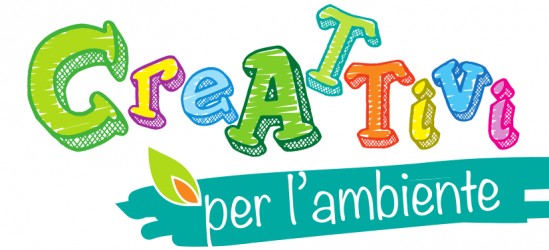 Sfilata Didattica…. dedicata al Benessere Ambientale(I bambini di anni 5 dell’Infanzia, gli alunni delle classi 5^ della Primaria e una delegazione di studenti della Secondaria 1° Grado sfileranno per le vie della città, accompagnati dai docenti e scortati dalla Polizia Municipale e Protezione Civile)Piazza Umberto I°  - Marcianise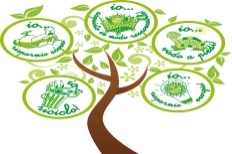 